Provisional Tree Registration RT1116 GroupSpecies: Eucalyptus melliodora (Yellow Box)
               Eucalyptus pauciflora (Snow Gum)
               Eucalyptus blakelyi (Blakely’s Red Gum)
	Eucalyptus elata (River peppermint)
              Eucalyptus globulus ssp. bicostata (Blue Gum)Photos of nomination RT1116 Trees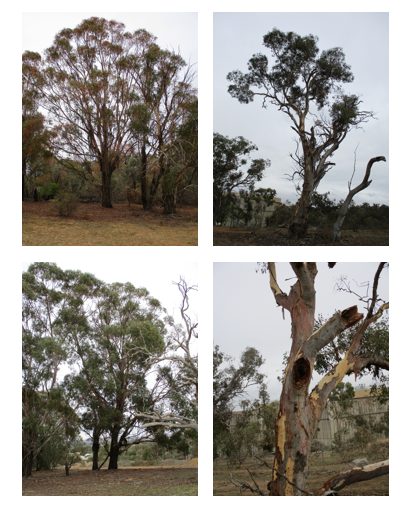 Photos of trees nomination RT1116 on Block 3 Section 57, Hughes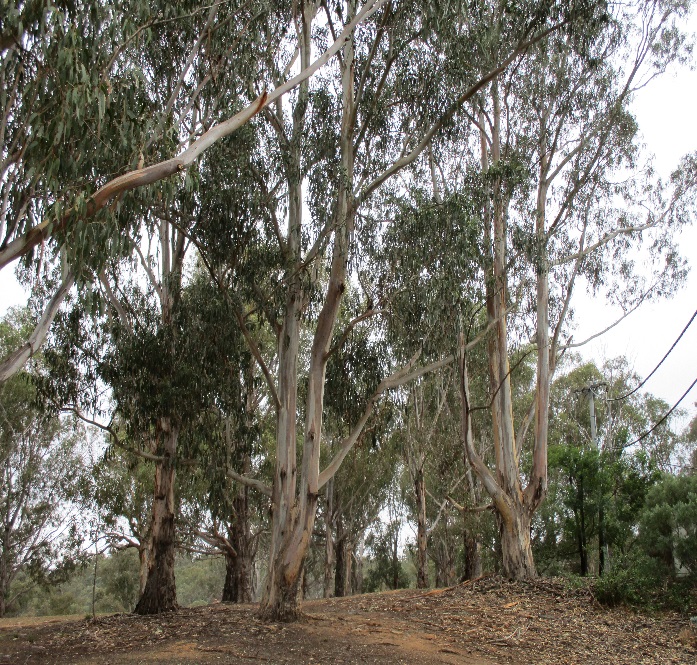 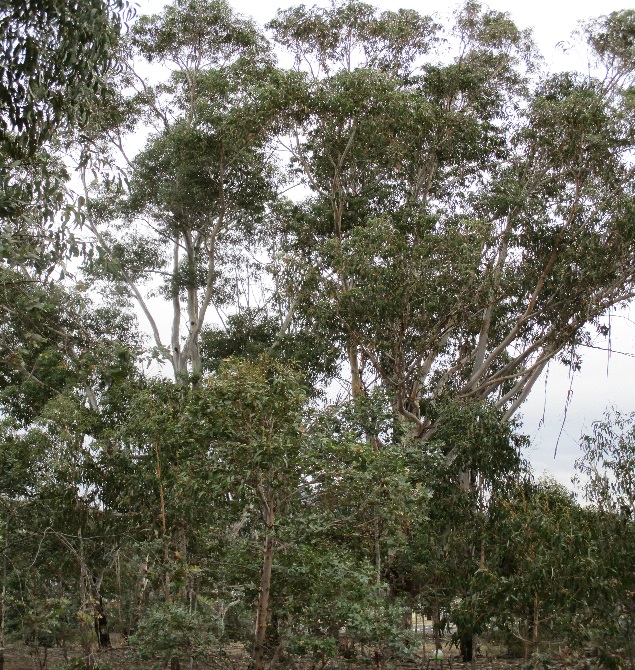 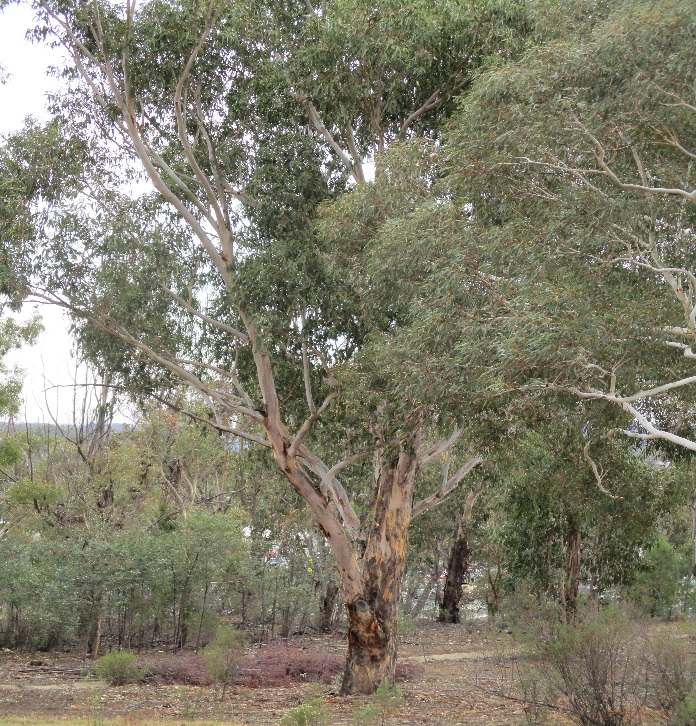 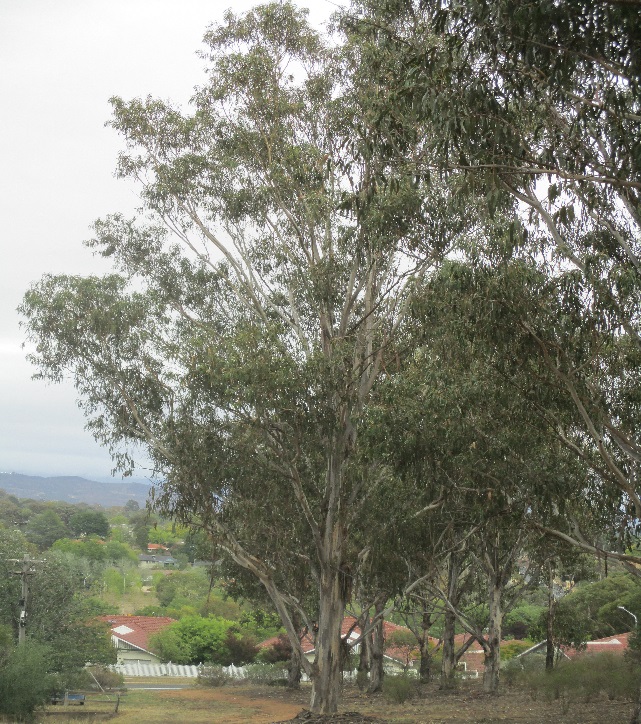 Photos of trees nomination RT1116 on Block 1 Section 58, Hughes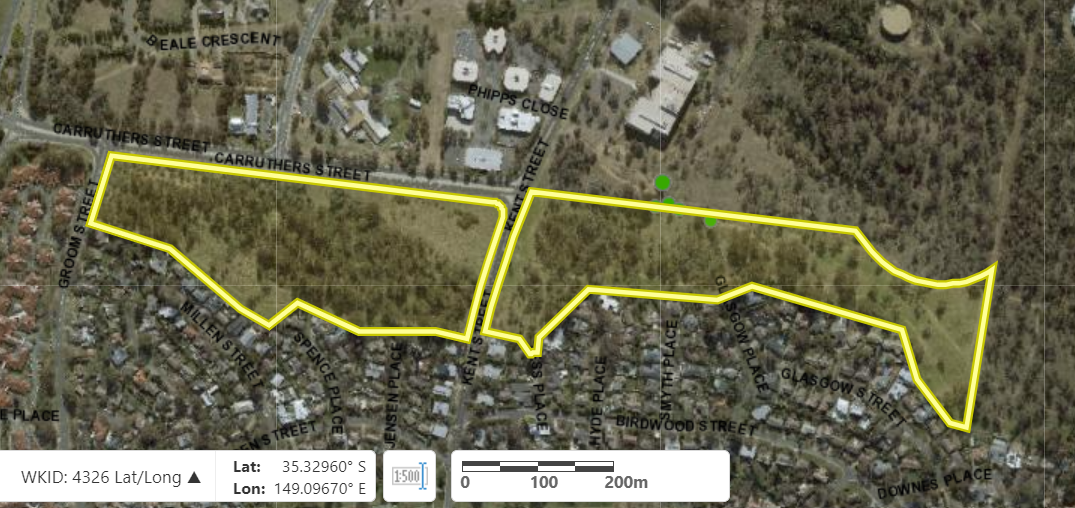 Aerial view showing the location of Block 3 Section 57 and Block 1 Section 58, HughesRegistration Criteria that presently apply, other criteria may apply after further assessment. (3) Scientific valueThe object of this value is to identify trees that are of particular importance to the community due to values associated with their ecological, genetic or botanical significance or ability to substantially contribute to the scientific body of knowledge and understanding.A tree may be considered to be of scientific value when it: (a) is evidence of the former range limits or extent of the species or  an ecological community; or (b) is endangered or vulnerable species that is endemic to the Territory or local region now reduced in range or abundance; or(c) demonstrates a likelihood of providing information which will contribute significantly to a wider understanding of natural history by virtue of its use as a research site, teaching site, type locality or benchmark site; or(d) is of botanical or genetic value and is not well represented elsewhere in the Territory; or(e) is a significant habitat element for a threatened native species.Statement against the CriteriaThe trees in these sections are located on built-up urban area to which the above criteria applies. The trees meet the criteria of scientific value defined under the Tree Protection Act 2005.Nomination RT1116
RT1116-Group
Eucalyptus melliodora (Yellow Box)
Eucalyptus pauciflora (Snow Gum)
Eucalyptus blakelyi (Blakely’s Red Gum)
Eucalyptus elata (River peppermint)
Eucalyptus globulus subsp bicostata (Blue Gum)ACT Tree Register (Provisional Registration)Pursuant to Division 7.2 of the Tree Protection Act 2005 as the Conservator of Flora and Fauna and for the reasons stated against the criteria above, I hereby make a decision under section 47 (1) to provisionally register the above trees on the ACT Tree Register.Period of provisional registration: 1 year beginning from today. The provisional registration may end earlier if, prior to the end of that period, I decide to fully register, or not to fully register, the trees.Provisional RegistrationConservator of Flora and Fauna               /      /2023FieldDetails of treeDetails of treeStreet addressOff Kent Street in HughesOff Kent Street in HughesLocation All of Block 3 Section 57 and Block 1 Section 58All of Block 3 Section 57 and Block 1 Section 58Botanical nameEucalyptus melliodora, Eucalyptus pauciflora, Eucalyptus blakelyi, Eucalyptus elata, Eucalyptus globulus ssp. bicostata Eucalyptus melliodora, Eucalyptus pauciflora, Eucalyptus blakelyi, Eucalyptus elata, Eucalyptus globulus ssp. bicostata Common nameYellow Box, Blue Gum, River peppermint, Blakely’s Red Gum, Snow GumYellow Box, Blue Gum, River peppermint, Blakely’s Red Gum, Snow GumTree heightRange from 1.0m-24.0mRange from 1.0m-24.0mCanopy broadest diameterVariousVariousCanopy radial measurementVariousTrunk circumferenceVariousNumber of trunksSingle to multi stemmed examples Grid co-ordinatesWKID 4326 Lat/LongBlock 3 Section 57X: 35.32791Y: 149.09218Grid co-ordinatesWKID 4326 Lat/LongBlock 1 Section 58X: 35.32797Y: 149.09216 